Техническая спецификация ТОВАРА
Срок поставки товаров – в течение 60 календарных дней с момента заключения договора;Количество – 20 штук;Сумма закупки – 6 000 000 тенге без учета НДС.Технические характеристикиНоутбукПроцессор  	Intel Core i5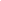 Модель процессора 	7200UЧастота процессора 	ГГц не менее 2.5Максимальная частота процессора 	ГГц не менее 3.1Количество ядер 	не мене двух Кэш-память 	L3 не менее 3 МбТип оперативной памяти  	DDR4Объем оперативной памяти 	не менее 4 ГбЧастота оперативной памяти 	2400 МГцМаксимальный объем оперативной памяти 	не менее 16 ГбЖесткий диск 	не менее 500 Гб HHDТип видеокарты     	Встроенная Модель встроенной видеокарты   	Intel HD Graphics 620Диагональ экрана, дюйм     	не менее 15,6Разрешение экрана не менее    	1920 x 1080 Full HD Тип матрицы	IPSВеб-камера    	Широкоформатная веб-камера с разрешением HD 	(720p) и двунаправленным цифровым микрофоном Звук   	Встроенные динамики, Встроенный микрофон,  Тип аккумулятора   	Литий-ионный (Li-Ion), НесъемныйАдаптер питания   	19 В, 45 ВтПорты 	HDMI, VGA, RJ-45, картридер, вход 	микрофонный/выход для наушников 	(комбинированный)Количество портов USB 3.0   	2 Количество портов USB 2.0   	1Сетевые и беспроводные коммуникации   	LAN 10/100/1000, Wi-Fi (802.11a/b/g/n/ac), BluetoothПодключение к мобильному интернету 	Встроенный 3G или 4G LTE модем (обязательная 	опция)Материалы отделки    	МеталлЦвет корпуса   	серебристый/черныйОсобенности клавиатуры   	Подсветка клавиш, Цифровой блок,Операционная система                                           Windows 10Безопасность   	Слот замка Kensington, сканер отпечатка пальцаСрок гарантии (мес.)   	12ДополнительноДополнительноОбязательноНоутбук должен быть собран заводом изготовителем, специализирующимся на производстве данного товара в промышленных условиях.На нижней части ноутбука должна быть маркировка завода изготовителя, указывающая на происхождение товара с штрих-кодом и серийным номером.Характеристики предлагаемого поставщиком ноутбука должны быть точно совпадать с заявленными характеристиками или быть выше заявленных.При предоставлении технической спецификации, потенциальный поставщик должен прописать предлагаемую модель товара.Требования к поставщикуТребования к поставщикуНаличие авторизованных сервисных центров (подтвердить письмом, с указанием контактных номеров телефонов).Наличие всех необходимых лицензий и сертификатов на продажу данного рода оборудования (приложить к технической спецификации).Наличие квалифицированного персонала.Опыт работы с ключевыми клиентами.Поставщик должен иметь возможность предоставить на тест предлагаемую модель ноутбука.